										проект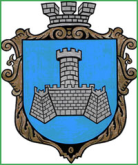 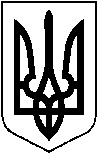 УКРАЇНА                                      ХМІЛЬНИЦЬКА  МІСЬКА  РАДАВінницької  областіВИКОНАВЧИЙ КОМІТЕТР І Ш Е Н Н ЯВід  ______________  2018 р.                                                                  			 		 №                   м.Хмільник   									Про фінансування з міського бюджету у січні  2018 року коштів для надання одноразової матеріальної допомоги матері загиблого учасника АТО	У відповідності до рішення  44 сесії міської ради 7 скликання  від  17.11.2017р. № 1176 "Про затвердження Міської комплексної  програми підтримки учасників Антитерористичної операції та членів їхніх сімей – мешканців м.Хмільника 2018-2020рр.",  Порядку використання коштів з міського бюджету,  передбачених на фінансування окремих заходів Міської комплексної програми підтримки учасників Антитерористичної операції та членів їхніх сімей – мешканців м.Хмільника, з метою підтримки зазначених категорій громадян м.Хмільника у складних життєвих ситуаціях, керуючись ст.ст. 34, 59  Закону України “Про місцеве самоврядування в Україні”,   виконком міської радиВ И Р І Ш И В :Профінансувати у січні 2018 р. кошти з міського бюджету за КПКВК  0813230  для виплати одноразової матеріальної допомоги  матері загиблого учасника АТО … в сумі 15-кратній прожитковому мінімуму, встановленому законом на 1 січня поточного року для працездатних осіб - 26430,00 грн..Управлінню праці та соціального захисту населення міської ради /І.Тимошенко/ здійснити виплату одержувачу даних коштів і вести їх облік відповідно до Порядку використання коштів з міського бюджету,  передбачених на фінансування окремих заходів Міської комплексної програми підтримки учасників Антитерористичної операції та членів їхніх сімей – мешканців м.Хмільника.Контроль за виконанням цього рішення покласти на заступника міського голови з питань діяльності виконавчих органів міської ради А.В.Сташка.  	Міський голова								С. Редчик